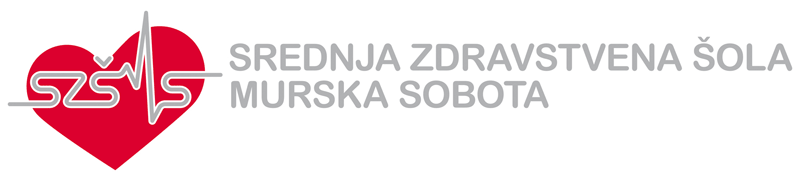 Srednja zdravstvena šola                                  Ul. dr. Vrbnjaka 2, Rakičan9000 Murska SobotaDatum: 1. 6. 2020Številka: 02-2020/21DIJAKOM  IN  STARŠEM/SKRBNIKOM DIJAKOV SREDNJE ZDRAVSTVENE ŠOLE MURSKA SOBOTA  V ZVEZI Z ORGANIZACIJO DIJAŠKE MALICE V ŠOLSKEM LETU 2020/2021Spoštovani!V šolskem letu 2020/2021 bo v šoli organizirana dijaška malica, ki jo pripravlja zunanji ponudnik Slorest. Ponujena bosta dva menija, mesni in brezmesni obrok, prav tako pa so možne diete, če jo slučajno dijak ima (izkažete jo z zdravniškim potrdilom, ki pa ne sme biti starejše od enega leta). Vrednost dijaške malice znaša 2,42 eur.Da je dijak v šolskem letu 2020/2021 naročen na šolsko malico je potrebno oddati izpolnjeno prijavnico na malico, ki jo najdete v prilogi do 15.7.2020.POMEMBNO:  prijavnico številka 1 izpolnjujete dijaki, ki boste v šolskem letu 2020/2021 obiskovali: drugi letnik programa zdravstvene nege, 2. K, 3. K in 4. K prijavnico številka 2 izpolnjujete dijaki, ki boste v šolskem letu 2020/2021 obiskovali: tretji ali četrti letnik programa zdravstvene nege in drugi ali tretji letnik programa bolničar/negovalec. Pri izpolnjevanju imate možnost, da ste naročeni na malico v šoli in na praktičnem pouku, lahko pa označite, da boste imeli malico SAMO med praktičnim poukom.Izpolnjene prijavnice prosimo vrnite:na mail: maliceszsms@szsms.si po pošti na naslov: Srednja zdravstvena šola Murska Sobota                                                                             Ul. dr. Vrbnjaka 2, Rakičan                                              9000 Murska SobotaDijaška malica se vodi še naprej preko portala Lopilis- lopolis.si.  Dijaki dostopate v spletni portal Lopolis (eRestavracija) preko uporabniškega imena in gesla, ki ste ga dobili v šoli. V sami aplikaciji imate  možnost naročanja na obroke za cel mesec naprej. Vsi dijaki, ki imate prijavljeno malico,  ste avtomatsko prijavljeni na 1. meni – mesni. Potem pa lahko sami spreminjate  menije in odjave v portalu.  Če dijak obroka ne odjavi  je avtomatično prijavljen na njega. Malico lahko odjavi dijak sam ali starši v Lopolisu.POMEMBNO:  rok za odjavo ali izbiro menija upošteva samo DELOVNE DNI, vikendi in prazniki so iz roka izvzeti. Rok za pravočasno odjavo 1 dan je do 8. ure zjutraj pred izvedbo, pomeni, da se je potrebno pravočasno od jutrišnje prehrane odjaviti danes do 8. ure zjutraj. Vnos po tej uri je sprejet kot nepravočasna odjava. POZOR: V tem primeru bo pravočasno odjavo za ponedeljek mogoče vnesti najkasneje v petek do 8. ure zjutraj. 
Za uveljavljanje subvencije za šolsko prehrano morate imeti veljavno odločbo o otroškem dodatku. Šola si podatke pridobi preko aplikacije. Pomembno je vedeti, da v primeru subvencije (ne glede na višino subvencije) in nepravočasne odjave  morate plačati polno ceno obroka. V tem primeru se regresirani del ne upošteva. Zato je zelo pomembna pravočasna odjava. Naprošamo vas, da se z otrokom doma pogovorite o prijavi in prevzemu malic ter pravočasnem odjavljanju posameznega obroka, da ne boste imeli po nepotrebnem dodatnih stroškov. V primeru bolezni ali kakšne druge nepredvidljive situacije, ko čas za pravočasno odjavo že  poteče, pa lahko uredite odjavo obrokov:pokličete v tajništvo šole na  02 521 14 50,pisno na mail: maliceszsms@szsms.si (obvezno napišite ime, priimek, oddelek in za kdaj odjavljate) in odjavo uredimo mi.Prosimo vas, da upoštevate rok plačila na izstavljeni položnici, saj smo v primeru zamujanja s plačili prisiljeni ustrezno ukrepati. V kolikor imate vprašanja, jih lahko pošljete na: ravnatelj@s-szs.ms.mss.edus.si, maliceszsms@szsms.si ali pokličete v tajništvo šole 02 521 14 50.Z lepimi pozdravi!Zlatka Lebar , ravnateljica